ТЕХНИЧЕСКАЯ СПЕЦИФИКАЦИЯ
01.10.2004ТЕХНИЧЕСКАЯ СПЕЦИФИКАЦИЯ
01.10.2004Краска для разметки дорог - Tie- ja katumaali vesiohenteinenКраска для разметки дорог - Tie- ja katumaali vesiohenteinen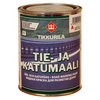  Увеличить 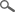 ТИПВодоразбавляемая краска исключительно быстрого высыхания на акрилатной основе. Увеличить ОБЛАСТЬ ПРИМЕНЕНИЯПредназначена для разметки дорог, улиц, паркингов и т.д. Увеличить ОБЪЕКТЫ ПРИМЕНЕНИЯПредназначена для разметки дорог, улиц, паркингов и т.д. Увеличить ТЕХНИЧЕСКИЕ ДАННЫЕ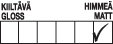 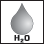 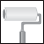 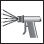 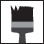 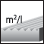 1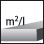 212ЦветаБелый (006 6900), желтый (006 6901).Белый (006 6900), желтый (006 6901).Степень блескаГлубокоматовыйГлубокоматовыйРасход1-2 м²/л. На расход сильно влияет пористость подложки.1-2 м²/л. На расход сильно влияет пористость подложки.Тара10 л.10 л.РастворительВодаВодаСпособ нанесенияНаносится распылением, валиком или кистью.Наносится распылением, валиком или кистью.Время высыхания, +23 °C при отн. влажн. воздуха 50 %5-15 минут. На высыхание влияют температура и относительная влажность воздуха, поток воздуха, а также разбавление краски.5-15 минут. На высыхание влияют температура и относительная влажность воздуха, поток воздуха, а также разбавление краски.АдгезияХорошая.Хорошая.АтмосферостойкостьХорошая.Хорошая.ИзносостойкостьХорошая.Хорошая.Сухой остатокОколо 62%.Около 62%.ПлотностьОколо 1,7 кг/л.Около 1,7 кг/л.ХранениеЗащищать от мороза.Защищать от мороза.Свидетельство о государственной регистрацииСвидетельство о государственной регистрацииСвидетельство о государственной регистрацииИНСТРУКЦИЯ ПО ИСПОЛЬЗОВАНИЮ ИЗДЕЛИЯУсловия при обработкеОкрашиваемая поверхность должна быть сухой. При окраске и высыхании краски температура воздуха, поверхности и краски должна быть выше +5ºС, а относительная влажность воздуха – менее 80%. Температруа поверхности не должна быть ниже температуры воздуха больше чем на 3ºС. Перед дождем красить нельзя.Окрашиваемая поверхность должна быть сухой. При окраске и высыхании краски температура воздуха, поверхности и краски должна быть выше +5ºС, а относительная влажность воздуха – менее 80%. Температруа поверхности не должна быть ниже температуры воздуха больше чем на 3ºС. Перед дождем красить нельзя.Предварительная подготовкаУдалить с окрашиваемой поверхности песок и другие посторонние включения, а также жир и масло.Удалить с окрашиваемой поверхности песок и другие посторонние включения, а также жир и масло.ОкраскаКраску тщательно перемешать перед применением. Она высыхает особенно быстро, однако, высыхание можно замедлить, разбавляя краску водой до 5 %. Наносить краску распылением, валиком или кистью. При нанесении краски распылением покрыть поверхность краски тонким слоем воды, так как в открытой таре на поверхности краски легко образуется корка. 

На поверхность оставшейся непримененной краски распылить слой воды и плотно закрыть тару. Краску тщательно перемешать перед применением. Она высыхает особенно быстро, однако, высыхание можно замедлить, разбавляя краску водой до 5 %. Наносить краску распылением, валиком или кистью. При нанесении краски распылением покрыть поверхность краски тонким слоем воды, так как в открытой таре на поверхности краски легко образуется корка. 

На поверхность оставшейся непримененной краски распылить слой воды и плотно закрыть тару. Очистка инструментовРабочий инструмент промыть водой или моющим средством "Пенсселипесу". 
Если краскопульт ранее применяли для распыления краски на растворителях, его следует тщательно промыть растворителем, применяемым для данной краски. После этого промыть краскопульт большим количеством чистой воды с целью удаления всех остатков растворителя. При этом особенное внимание следует уделять очистке фильтров. Рабочий инструмент промыть водой или моющим средством "Пенсселипесу". 
Если краскопульт ранее применяли для распыления краски на растворителях, его следует тщательно промыть растворителем, применяемым для данной краски. После этого промыть краскопульт большим количеством чистой воды с целью удаления всех остатков растворителя. При этом особенное внимание следует уделять очистке фильтров. УходОкрашенную поверхность можно мыть водой, не применяя давления, на следующий день после окраски.Окрашенную поверхность можно мыть водой, не применяя давления, на следующий день после окраски.ОХРАНА ТРУДА Работу выполнять с большой осторожностью и тщательностью, избегая длительного и ненужного соприкосновения с материалом. На краску имеется паспорт техники безопасности.Паспорт техники безопасности Работу выполнять с большой осторожностью и тщательностью, избегая длительного и ненужного соприкосновения с материалом. На краску имеется паспорт техники безопасности.Паспорт техники безопасности Работу выполнять с большой осторожностью и тщательностью, избегая длительного и ненужного соприкосновения с материалом. На краску имеется паспорт техники безопасности.Паспорт техники безопасности Работу выполнять с большой осторожностью и тщательностью, избегая длительного и ненужного соприкосновения с материалом. На краску имеется паспорт техники безопасности.Паспорт техники безопасности ОХРАНА ОКРУЖАЮЩЕЙ СРЕДЫ И УТИЛИЗАЦИЯ ОТХОДОВНе выливать в канализацию, водоем или на почву. Жидкие остатки передать в место сбора вредных отходов. Пустые, сухие банки можно выбросить на свалку – соблюдать местное законодательство. Не выливать в канализацию, водоем или на почву. Жидкие остатки передать в место сбора вредных отходов. Пустые, сухие банки можно выбросить на свалку – соблюдать местное законодательство. ТРАНСПОРТИРОВКАVAK/ADR -VAK/ADR -